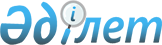 Об объемах трансфертов общего характера между областным бюджетом и районными (городов областного значения) бюджетами на 2020-2022 годыРешение Туркестанского областного маслихата от 9 декабря 2019 года № 44/473-VI. Зарегистрировано Департаментом юстиции Туркестанской области 11 декабря 2019 года № 5294
      Примечание ИЗПИ!

      Настоящее решение вводится в действие с 01.01.2020 и действует до 31.12.2022 (п. 4 решения).
      В соответствии с пунктом 4 статьи 45 Бюджетного кодекса Республики Казахстан от 4 декабря 2008 года, Туркестанский областной маслихат РЕШИЛ:
      1. Установить бюджетные субвенции, передаваемые из областного бюджета в районные (городов областного значения) бюджеты:
      на 2020 год в сумме 241 647 618 тысяч тенге, в том числе:
      району Байдибек 9 672 767 тысяч тенге;
      Жетысайскому району 22 637 978 тысяч тенге;
      Казыгуртскому району 14 155 284 тысячи тенге;
      Келесскому району 15 439 617 тысяч тенге;
      Мактааральскому району 17 010 089 тысяч тенге;
      Ордабасынскому району 14 564 522 тысячи тенге;
      Отрарскому району 10 314 102 тысячи тенге;
      Сайрамскому району 23 210 740 тысяч тенге;
      Сарыагашскому району 22 725 208 тысяч тенге;
      Сузакскому району 6 691 835 тысяч тенге;
      Толебийскому району 13 460 653 тысячи тенге;
      Тюлькубасскому району 11 205 569 тысяч тенге;
      Шардаринскому району 11 947 469 тысяч тенге;
      городу Арысь 9 793 922 тысячи тенге;
      городу Кентау 18 996 522 тысячи тенге;
      городу Туркестан 19 821 341 тысяча тенге;
      на 2021 год в сумме 255 139 413 тысяч тенге, в том числе:
      району Байдибек 10 419 723 тысячи тенге;
      Жетысайскому району 23 806 451 тысяча тенге;
      Казыгуртскому району 14 941 164 тысячи тенге;
      Келесскому району 17 010 857 тысяч тенге;
      Мактааральскому району 18 616 896 тысяч тенге;
      Ордабасынскому району 16 099 651 тысяча тенге;
      Отрарскому району 11 608 315 тысяч тенге;
      Сайрамскому району 23 169 937 тысяч тенге;
      Сарыагашскому району 23 133 322 тысячи тенге;
      Сузакскому району 7 519 371 тысяча тенге;
      Толебийскому району 13 537 396 тысяч тенге;
      Тюлькубасскому району 11 446 489 тысяч тенге;
      Шардаринскому району 13 036 169 тысяч тенге;
      городу Арысь 10 839 172 тысячи тенге;
      городу Кентау 18 733 996 тысяч тенге;
      городу Туркестан 21 220 504 тысячи тенге;
      на 2022 год в сумме 258 853 935 тысяч тенге, в том числе:
      району Байдибек 10 590 911 тысяч тенге;
      Жетысайскому району 23 797 303 тысячи тенге;
      Казыгуртскому району 15 134 777 тысяч тенге;
      Келесскому району 17 684 579 тысяч тенге;
      Мактааральскому району 18 659 904 тысячи тенге;
      Ордабасынскому району 16 329 008 тысяч тенге;
      Отрарскому району 11 674 622 тысячи тенге;
      Сайрамскому району 23 517 029 тысяч тенге;
      Сарыагашскому району 23 501 865 тысяч тенге;
      Сузакскому району 7 250 615 тысяч тенге;
      Толебийскому району 13 650 445 тысяч тенге;
      Тюлькубасскому району 11 440 439 тысяч тенге;
      Шардаринскому району 12 993 086 тысяч тенге;
      городу Арысь 11 339 168 тысяч тенге;
      городу Кентау 19 021 178 тысяч тенге;
      городу Туркестан 22 269 006 тысяч тенге.
      2. Учесть в расходах районных (городов областного значения) бюджетов минимальные объемы бюджетных средств по направлению, указанному в приложении к настоящему решению.
      3. Государственному учреждению "Аппарат Туркестанского областного маслихата" в порядке, установленном законодательством Республики Казахстан, обеспечить:
      1) государственную регистрацию настоящего решения в Республиканском государственном учреждении "Департамент юстиции Туркестанской области Министерство юстиции Республики Казахстан";
      2) размещение настоящего решения на интернет-ресурсе Туркестанского областного маслихата после его официального опубликования.
      4. Настоящее решение вводится в действие с 1 января 2020 года и действует до 31 декабря 2022 года. Минимальные объемы бюджетных средств, направляемых на обеспечение функционирования автомобильного транспорта
					© 2012. РГП на ПХВ «Институт законодательства и правовой информации Республики Казахстан» Министерства юстиции Республики Казахстан
				
      Председатель сессии

      областного маслихата

С. Ибадуллаев

      Секретарь областного маслихата

К. Балабиев
Приложение к решению
Туркестанского областного
маслихата
от 9 декабря 2019 года
№ 44/473-VIтысяч тенге
№ п/п
Наименование районов (городов областного значения)
2020 год
2021 год
2022 год
1
2
3
4
5
Всего
2 339 692
3 745 142
3 957 085
1
Байдибек
93 239
146 053
154 843
2
Жетысайский
189 723
314 519
320 076
3
Казыгуртский
131 786
211 437
222 671
4
Келесский
152 104
242 949
261 086
5
Мактааральский 
156 551
265 306
282 547
6
Ордабасинский 
137 365
219 754
228 689
7
Отрарский
105 954
164 326
173 736
8
Сайрамский
216 067
345 565
367 405
9
Сарыагашский 
211 748
334 624
352 937
10
Сузакский 
120 965
194 663
203 710
11
Толебийский 
120 329
188 027
194 957
12
Тюлькубасский 
115 431
179 159
186 481
13
Шардаринский 
129 790
206 926
216 631
14
Арысь
97 249
156 178
171 340
15
Кентау
159 961
249 592
259 207
16
Туркестан
201 430
326 064
360 769